Australian Ayrshires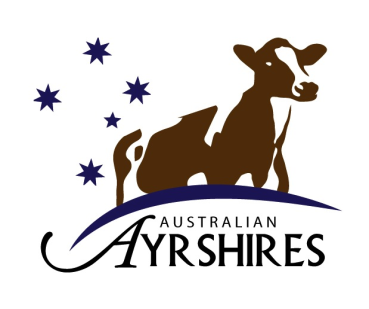 PO Box 189, Kiama. NSW 2553President: Mr. Scott Braendler – ph 0419 852 721Newsletter December 2017Annual General Meeting The AGM of Australian Ayrshires was held last week, Tuesday 28th November. All Reports presented at the AGM will be made available for all Members prior to our next Council Meeting to be held during IDW, Sunday 21st January at 11am (venue to be notified).Items from the AGM / most recent Council Meeting are as follows:COMMITTEE:At the AGM, appointed Federal Council Directors for a new 3 year term were Scott Braendler, Rod Morris, Michael Eagles and Shane Wadley. We welcome Shane Wadley as a new Federal Councillor to Australian Ayrshires and look forward to his inputs at this level and new vision from having a new Member on the Council. Shane replaces Ray Zerner, who we thank very much for the long serving position he has held as Federal Council Member since the inception of Australian Ayrshires and prior to this as a delegate to the Federal AAL Committee. Thank you Ray.ELECTION OF OFFICER BEARERS:PRESIDENT: 		MR. SCOTT BRAENDLERVICE PRESIDENT: 	MR. BILL MACADAMTREASURER: 		MR. GREG KLATTSECRETARY: 	LIVESTOCK BUSINESS CENTRE, MRS. ANNE RYAN (& MRS. JANELLE JOHNSON)LBC DIRECTOR: 		MR. ERIC ROSS, (ALTERNATE- MR. BRETT HAYTER)FEDERAL COUNCIL DIRECTORS: (10)SCOTT BRAENDLER, BILL MACADAM, GREG KLATT, BRETT HAYTER, MICHAEL EAGLES, CHERYL LIEBICH, CAITLIN LIEBICH, ROD MORRIS, KELVIN HABERLE, SHANE WADLEYMINUTE SECETARY: 	MRS. LEANNE KLATTFEES:As of January 1st 2018, the 3 year moratorium on Membership and Registration fees since the amalgamation, ceases and with this in mind, it was passed at the AGM that Annual Full Membership fees from July 1st 2018 will increase by $20 to $110 +GST. The $20 increase will not be held by the Federal Body but passed directly to all State Branches as an increase to the rebate to them. It was felt that the State Branches being an active movement with their State Shows and On Farm Competitions, this additional rebate will help to support these events further and progress the active roles the State Branches have in the promotion of the Breed. Junior and Associate Memberships will increase by $10 (+GST) each to keep these fees relative to the Full Membership fee (at 50%).Registration Fees will remain the same, at $9 +GST per registration for the coming 2018 financial year.These fees show that the Ayrshire Memberships and Registrations are still by far the cheapest of all Registered Breeds, showing the viability of our amalgamated Breed organisation.MEMBERSHIP / CORRESPONDENCE LISTING:It must be emphasised of the importance of Annual Membership fees being paid in a timely manner.  Financial Membership searches and mailing of reminder notices are a timely and costly occurrence that can be avoided. It has also come to the attention of Federal Council in recent months that due to Memberships not being paid up when due, that some Members missed out on receiving some vital information via correspondence from Livestock Business Centre (LBC), the Secretary. Unaware to Federal Council at the time, un-financial members were taken off the LBC mailing list directly after due date for Membership renewals and this is why some people did not get some important information, some regarding the Federal Council nominations, Photo and Production competitions.This was a very disappointing occurrence, and it has been voiced to the staff at LBC. We hope this has now been rectified for all concerned, and from now on we have also reinstated that all people on the mailing list at the time of amalgamation (2015) and beyond are to be kept on the correspondence listing unless notified in writing to Federal Council otherwise. This being said, it is up to you to be sure that our Secretary has your correct contact details, and any alterations must be notified to the Secretary as soon as possible. All correspondence will be sent via email unless this contact is not available, where postal will be the way of communication. Members with a ‘gmail’ address are asked that they check their ‘spam box’ for any contact that may have been sent and if this is where you find emails going, just add the incoming address to your address book to rectify. This newsletter will be sent via both mailing methods, so if you have received this newsletter by postal and not by email also please note there must be some communication error between yourself and LBC with email. Please contact Anne or Janelle at LBC to rectify as email is the quicker and also cheaper option and this is the preferred option we would like to use where possible with all future correspondence.2020 WORLD AYRSHIRE CONFERENCE:Our 2020 Australian World Ayrshire Conference is starting to get real, as we have started to receive bookings and quite a number of queries for it. It is recommended that if you are anticipating joining the tour that you contact and administer your application, as we remind there is a limited number of spaces available of 140 persons. Advertisements have been placed all over the world in Ayrshire Journals and websites. The initial booking deadline is Feb 28th 2018.The next step in preparations will be contact with Member regions that have stops during the tour, for them to start to prepare for what their club or State Branch are able or needed to do during that time to make it the best possible experience. Members will need to think of how they can contribute to the conference in their area and also how they can support the event. Already some members have made donations or donated the proceeds from the sale of animals to an account established for the World Conference by Australian Ayrshires.  It would be great if members could consider ways of contributing to this fund whether it is the sale of a bobby calf or two or some other more original idea that works for you.The next meeting for the World Ayrshire Federation body will be in Sweden in October 2018, coinciding with a tour covering 24th – 30th October.  Details of this will be circulated to members as soon as we see further information.2017 PHOTO COMPETITION:The 2017 All Australian Photographic Competition has just been loaded onto the LBC website (linked from the Australian Ayrshire website). Public judging will be available from Monday December 11th onwards, so have a look and have a go at judging the classes for yourself. The official judging is to be conducted by Marjorie M Rida from USA, James Lawrie of the UK, and Niel Van Rensburg of South Africa. Winners will be announced and presented at the IDW Ayrshire Dinner, Tuesday January 23rd.Winners from each class will compete in the All World Photo Competition, of which Australian entrants have been very well placed in past years showing the outstanding quality of cattle being shown and photographed in this country.INTERNATIONAL DAIRY WEEK:Once again we will be holding our Ayrshire Breed gathering at the Tatura Bowls Club, on the Tuesday night following Ayrshire Judging (January 23rd). At this function we will present the awards for the 2017 All Australian Photographic & National Production Competitions. This venue suits the purpose of the evening and once again we have sourced catering through “Personal Chef” to provide the meal. The cost for the meal will be $10 per person with no charge for children under 12. Full bar facilities will be available at the bowls club on the night. We look forward to seeing you all there.The Victorian Branch will once again be holding the Ayrshire Breed BBQ at IDW, normally on the Sunday night. (the date and time to be confirmed.)Ayrshire Breed Youth Challenge Teams will once again be a great opportunity for any young enthusiast to be a part of. More info will be posted on Facebook and the Ayrshire website in the coming weeks. Contact Caitlin Liebich for more information.2018 Elite Ayrshire Sale catalogue is complete and available on the Ayrshire & DLS websites.Entries for the IDW Ayrshire Show are due now. (December 10th 2017)FANFARE SHOW AND SALE 2018:The date for the Annual Ayrshire Fanfare Show and Sale has been set for May 6th and 7th 2018 and will again be held at Camperdown in Western VIC.  Changes to the clipping rules for the Show have been made to accommodate all Exhibitors requests, with also bearing in mind the differing climates for that time of the year from State to State, and for the best interest for the cattle exhibited and sold. The Clipping rules for the 2018 Fanfare Show and Sale are: Animals can be clipped at the discretion of the exhibitor/ vendor, (with the National Show Ring Code of Ethics rules adhered to) No exhibit will be at a disadvantage for the way they are clipped for the show, and the Judge of the Show will be notified of this rule. Animals entered into the Sale are shown at the discretion of the Vendor/ Exhibitor but must be entered into the show to do so. Anyone wishing to enter animals into the Fanfare Sale is welcome, entries will be called for at a later date.DATA-GENE / GENOMIC TESTING:Federal Council have recommended to LBC that they become a financial Member of DataGene on our Breed behalf, which will enable us to get the best value for our Breed at this stage with a collective membership with LBC, the Ayrshire, Guernsey and Illawarra Breeds. The hope is that joining through LBC in the initial stages we can keep up with the goings on but also we have the option to becoming an individual member in the future if we feel the value is there to pursue this. By being a collective member the advancements of genomics and further genetic applications are there to be utilised where possible and if the opening is there for our Breed to further this alone, this will be investigated. With the likely expansion of the "Herd 100" program to "Herd 150" in the next couple of years, there is opportunity to have a number of Ayrshire herds added to the program. Dairy Australia and Data-gene are keen to include several herds from the smaller population breeds. Such herds will need to have up to date information on health traits i.e. Calving ease, gestation, ease of milking, temperament, fertility etc. There is plenty of time to upgrade data collection if some of these traits haven't necessarily been recorded in the past. If you would be interested, please let your Federal Council know. This is an opportunity to further our magnificent breed and use the systems our DA deductions are paying for.BULL PROVING:The Bull Proving Committee hopes to get moving on investigations of opening further avenues with our Breed, as the genomics stalemate with semen companies has not helped this recently. Collection of hair samples from prospective Sires and Dams for testing hopefully will be followed up shortly. Any Members with possible sires for use in Australia and beyond are requested to send pedigree information to Brett Hayter for consideration by the Bull Committee. Brett, Bill Macadam, Rod Morris and Shane Wadley are the contacts for this.2017 JOURNAL:Thanks to our Journal Editor, Janine Eagles and with help from Caitlin Liebich the 2017 Ayrshire Journal is close to being with the printer, hoping for delivery sometime in the New Year. Many thanks go to those Breeders who have advertised in this edition. We all look forward to receiving this coming edition for a very interesting read as usual. All financial Members will receive a Journal as part of their Membership, anyone else can purchase a Journal- contact Janine Eagles for further information.2018 YOUTH CAMP:We have been informed that the 2018 All Breeds Youth Camp normally held in Tatura leading up to Dairy Week has unfortunately been cancelled for this coming year, but motions are in place to confirm it going ahead again in 2019.REGISTRATIONS:Any members that find an error with any registration certificates please don’t hesitate to contact the Secretary to have it corrected as soon as the problem is found.There has been a lag in time of registrations being completed in the past few months. This is in part due to a computer upgrade to change the percentage of pedigrees. If you have any need for priority pedigrees due to a show or sale, please notify Anne at the time of registration.Hopefully the contents of this newsletter has helped to bring members up to date with all the recent Ayrshire happenings here in Australia.If any Member wishes to bring anything to the attention of Federal Council, please feel free to do so. We don’t know unless we are told.A reminder of Australian Ayrshire contact details:President: Mr Scott Braendler 					Vice President: Mr Bill MacadamPh: 0419 852 721 						Ph: 0404 531 241Email: boldviewfarms@internode.on.net 			Email: macadam_w.a@bigpond.comSecretary: Mrs Anne RyanPh: (02) 4232 3333Email: anne@lbcentre.com.au Website: www.australianayrshire.com.au As we move into the festive season, on behalf of the Federal Council of Australian Ayrshires, we wish you all a happy and safe holiday season and hope you enjoy a prosperous new year.All the very best of luck to all Exhibitors at the coming IDW Show and Sale, and we hope to see you all there.Season’s Greetings to you all.Kind Regards,Scott Braendler Federal PresidentAustralian Ayrshires